Rodrigo 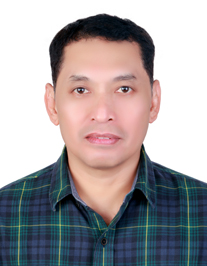 Contact No. C/o 0501685421E mail- Rodrigo.357920@2freemail.com Career Objective    To attain a flourishing career in radiography and other related fields with my seal for                                 progress  and development through dedication and commitment to work hard.Profile                  Service-oriented,Hardwoking, determined,well versed with the different X-Ray machine.Work Experience Ministry of Health                                                    Radiographer Al Kuwait Hospital                                                April 30, 1995 - November 12, 2015Sharjah, United Arab EmiratesPractice radiation protection by providing adequate protection ensuring that the patient , all staff and visitors are protected from radiation.Conduct Fluoroscopic and general radiograph in both routine and special procedures such as Upper-GIS, Barium Enema, Intravenous Pyelogram,Myelogram,Angiograms, etc... Plain X-ray of Chest, Bone joints etc...Operates mobile X-ray machines for urgent or serious cases mostly in the Emergency Dept. ICU, ICCU, and all the wards as well.Handle and participate in different cases in the operating room using C-arm and Bi-Planar image intensifier, Mobile X-ray machine for operative cholangiogram, cysto-retrograde , vascular cases and for trauma surgeries such as Dynamic Hip Screw, IM Nailing, Plating, Open and Closed Reduction of bones, Pacemaker, etc..Checks all finished routine X-ray films of patients for radiologist interpretationKnowledge of post processing of DR and CR images.Pioneer Medical Clinic                                             RadiographerAbu Dhabi, United Arab Emirates                               1992 - 1993National Orthopedic Hospital                                 RadiographerBanaue St. Quezon City, Philippines                           1983 - 1990Educational BackgroundFAMILY CLINIC INC.                                               ASSOCIATE IN RADIOLOGIC TECHNOLOGYSCHOOL OF RADIOLOGY TECHNOLOGY               1996 - 1980 Manila, PhilippinesX-Ray Machine Used / OperatedGE Revolution CTShimadzu Sonialvision Safire Flouro DRShimadzu RAD Speed DRSiemens Anion Aristos DRSiemens Sirescope CX With Fluoroscopy monitorSiemens Siremobile C-Arm with Image Intensifier and MemoryFuji FCR GO Mobile CRGE Mobile DRPersonal CircumstanceName:                                                             	       Rodrigo Date of Birth:                                                          10 July 1959Place of Birth:                                                          Manila, PhilippinesSex:                                                                       MaleCivil Status:                                                             MarriedNationality:                                                             FilipinoReligion:                                                                 Christian CatholicLanguage:                                                              English / Pilipino	RODRIGO 